«Правила дорожного движения – заслуживают уважения!»Автор: Скокова Светлана Леонидовна, воспитатель, ГБДОУ детский сад №42 Пушкинского района Санкт-ПетербургаАктуальность.В настоящее время, когда на дорогах появляется все больше транспорта, а взрослые спешат и не соблюдают ПДД, необходимо сформировать у детей внимательное отношение, и ответственность при нахождении возле проезжей части.Для детей старшего дошкольного возраста.Цель: закрепить знания детей о дорожных знаках и правилах дорожного движения.Задачи: - формирование культуры участника дорожного движения;- расширение общего кругозора по проблеме безопасного поведения наулицах и дорогах;- развивать логическое мышление, внимательность;В игре есть герой, которому необходима помощь детей. Переходя со страницы на страницу, дети выполняют вместе с Ральфом разные задания.Содержание игры активное, можно переместиться на определенное задание. 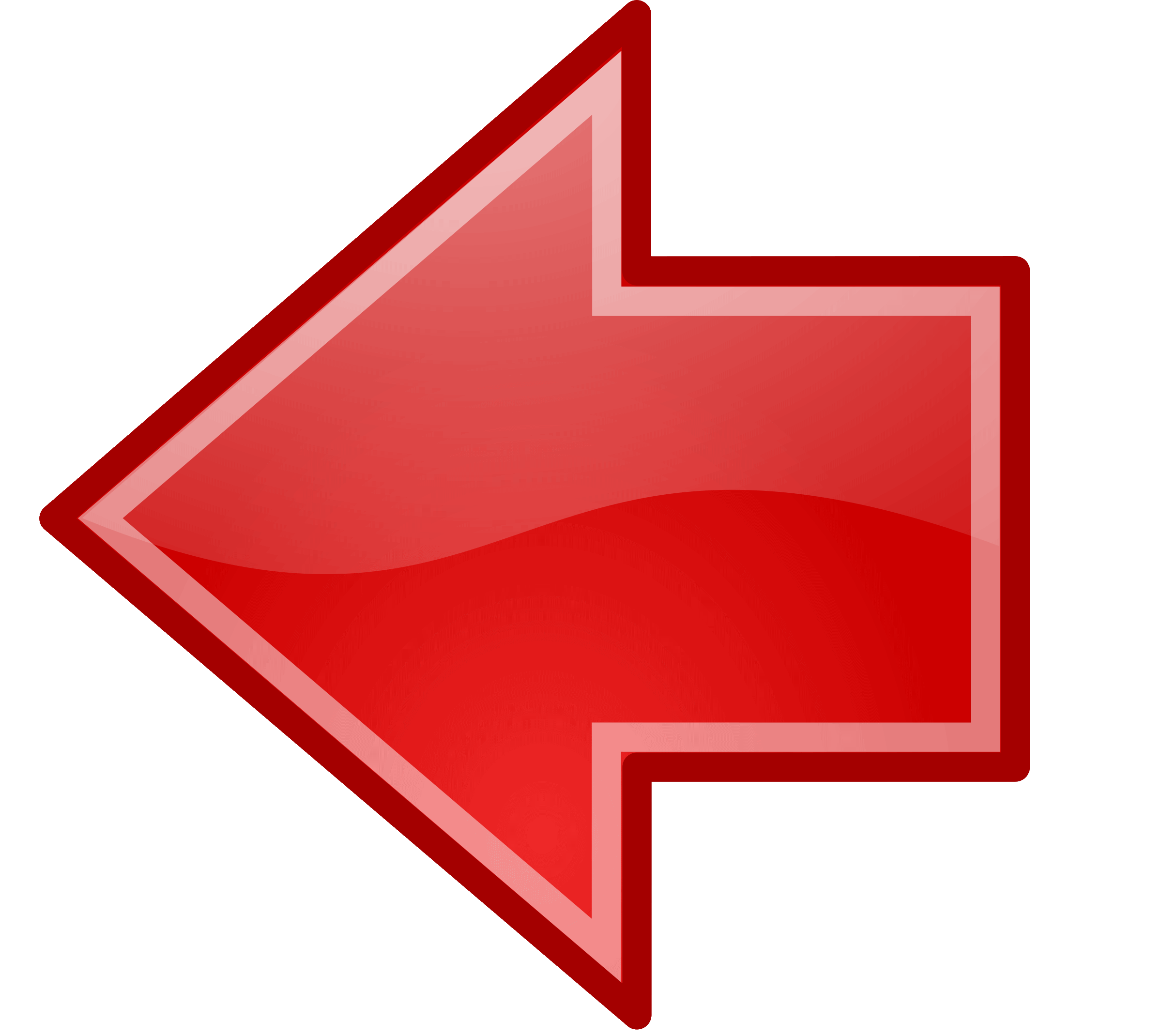 - В низу каждой страницы имеется стрелка возврата в содержание.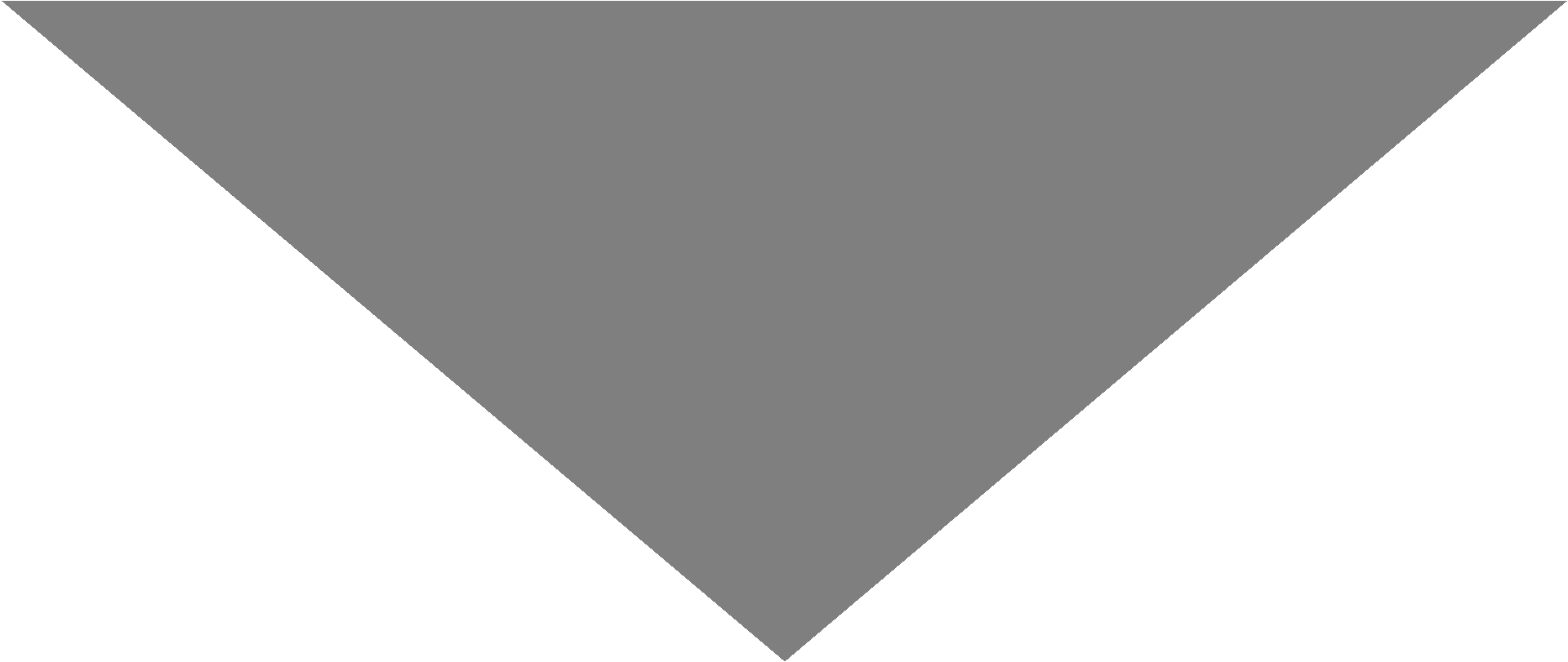 - стрелка с права – проверка задания.Описание заданий.Слайд 4 -5 – «Отгадай загадки». После отгадывания загадки при нажатии на геометрическую фигуру появляется отгадка.Слайд 6 – «Четвертый лишний». В данном задании необходимо найти картинку с изображением места, где нельзя кататься на роликах. При неправильном ответе на картинке появляется красный крест и звуковой сигнал, при правильном ответе загорается зеленая галочка.Слайд 7 – «Четвертый лишний» в этом задании нужно определить место, где нельзя кататься на велосипеде. При неправильном ответе на картинке появляется красный крест и звуковой сигнал, при правильном ответе загорается зеленая галочка.Слайд 8 -   «Четвертый лишний». В данном задании ребенок находит картинку, на которой изображен неправильный переход улицы. При неправильном ответе на картинке появляется красный крест и звуковой сигнал, при правильном ответе загорается зеленая галочка.Слайд 9 – «Помоги Ральфу доехать до школы». Здесь ребенок с помощью маркера прокладывает дорогу по лабиринту, что способствует развитию и концентрации внимания.Слайд 10 - «Помоги Ральфу разделить знаки». Здесь ребенок перетаскивает знаки в две колонки «Знаки запрещающие» и «Знаки предупреждающие».  Затем при нажатии на треугольник с права выезжает проверочная панель.Слайд 11 – «Найди отличия». В данном задании ребенок с помощью маркера обводит отличия, а при нажатии на треугольник справа появится проверочная область, на которой будут указаны все отличия.Слайд 12 – «Помоги Ральфу расставить знаки». На слайде три иллюстрации с переходами: наземный, надземный, подземный. Необходимо расставить знаки, обозначающие эти переходы.Слайд 13 - здесь мы продолжаем расставлять знаки, при нажатии на треугольник справа выезжает проверочная панель.Слайд 14, 15 – «Помоги Ральфу сдать экзамен». Здесь воспитатель читает вопрос и три варианта ответов, дети выбирают вариант ответа, при верном ответе звучат аплодисменты, при неверном – ответ исчезает.Данная игра помогает определить уровень знаний детей по ПДД.